Mysłowice, dnia ………………………. 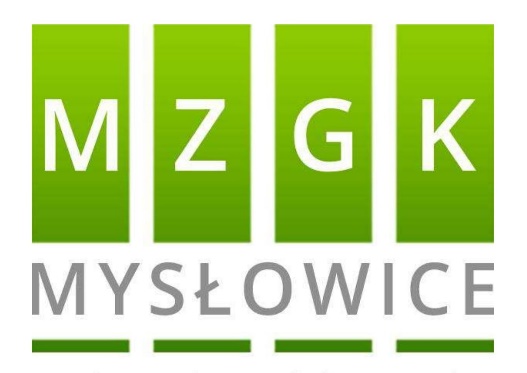 OŚWIADCZENIE DO PRZETARGU NA NAJEM LOKALI UŻTKOWYCHNiniejszym oświadczam, że:Zapoznałem się z warunkami technicznymi lokalu znajdującego się w Mysłowicach przy ul. ……………………………………………………… (podać adres lokalu) i możliwością jego adaptacji na planowaną do uruchomienia działalność.Lokal, o którym mowa w pkt 1, chcę przeznaczyć na prowadzenie następującej działalności gospodarczej:………………………………………………………………………………………………………………………………………………………………………………………………….……………………………………………………………………………………………………………………………………………………………………………………………………………………………………………………………………………….…………………………………………………………………………………………………………………………………………………………………………………………………………………………………………………………………………….…………………………………………………………………………(należy opisać jaka dokładnie działalność będzie prowadzona w wynajętym lokalu np. usługi fryzjerskie, usługi kosmetyczne, restauracja, kawiarnia, lodziarnia, butik odzieżowy, sklep obuwniczy, zakład produkcyjno-usługowy, krawiectwo itp.)Nie  posiadam zaległych zobowiązań cywilnoprawnych oraz publicznoprawnych wobec Miasta Mysłowice z tytułu m.in. podatków, najmu, dzierżawy.Zapoznałem się z warunkami przetargu oraz warunkami wynajmu lokalu i przyjmuje je bez zastrzeżeń.W przypadku niewygrania przetargu wpłacone przeze mnie wadium w wysokości ..................... zł należy przelać na konto bankowe (wpisać numer):........................................................................................................................................................................................Przyjmuję do wiadomości, że w przypadku prowadzenia w wynajętym lokalu działalności niezgodnej z zadeklarowaną w pkt.2 może zostać naliczona kara w wysokości 200% kwoty miesięcznego czynszu brutto.Wyrażam zgodę na przetwarzanie moich danych osobowych dla potrzeb niezbędnych przy przeprowadzaniu przetargu na najem lokali użytkowych.…………………………………….      (podpis)OŚWIADCZENIE SKŁADANE WYŁĄCZNIE PRZEZ OSOBĘ FIZYCZNĄ NIEPROWADZĄCĄ DZIAŁALNOŚCI GOSPODARZEJOświadczam, że w przypadku wygrania przetargu na ww. lokal użytkowy zarejestruje działalność gospodarczą terminie do 7 dni od dnia zamknięcia przetargu .*LUB Oświadczam, że w ww. lokalu użytkowym nie będę prowadzić działalności gospodarczej.*…………………………………….      (podpis)*niepotrzebne skreślićNazwa firmy (lub imię i nazwisko)Adres siedziby firmy (lub  adres zamieszkania)PESELNIP Telefon kontaktowyAdres e-mail